2024 Cocos Islands Holidays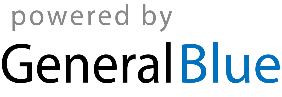 Cocos Islands 2024 CalendarCocos Islands 2024 CalendarCocos Islands 2024 CalendarCocos Islands 2024 CalendarCocos Islands 2024 CalendarCocos Islands 2024 CalendarCocos Islands 2024 CalendarCocos Islands 2024 CalendarCocos Islands 2024 CalendarCocos Islands 2024 CalendarCocos Islands 2024 CalendarCocos Islands 2024 CalendarCocos Islands 2024 CalendarCocos Islands 2024 CalendarCocos Islands 2024 CalendarCocos Islands 2024 CalendarCocos Islands 2024 CalendarCocos Islands 2024 CalendarCocos Islands 2024 CalendarCocos Islands 2024 CalendarCocos Islands 2024 CalendarCocos Islands 2024 CalendarCocos Islands 2024 CalendarJanuaryJanuaryJanuaryJanuaryJanuaryJanuaryJanuaryFebruaryFebruaryFebruaryFebruaryFebruaryFebruaryFebruaryMarchMarchMarchMarchMarchMarchMarchSuMoTuWeThFrSaSuMoTuWeThFrSaSuMoTuWeThFrSa12345612312789101112134567891034567891415161718192011121314151617101112131415162122232425262718192021222324171819202122232829303125262728292425262728293031AprilAprilAprilAprilAprilAprilAprilMayMayMayMayMayMayMayJuneJuneJuneJuneJuneJuneJuneSuMoTuWeThFrSaSuMoTuWeThFrSaSuMoTuWeThFrSa12345612341789101112135678910112345678141516171819201213141516171891011121314152122232425262719202122232425161718192021222829302627282930312324252627282930JulyJulyJulyJulyJulyJulyJulyAugustAugustAugustAugustAugustAugustAugustSeptemberSeptemberSeptemberSeptemberSeptemberSeptemberSeptemberSuMoTuWeThFrSaSuMoTuWeThFrSaSuMoTuWeThFrSa1234561231234567789101112134567891089101112131414151617181920111213141516171516171819202121222324252627181920212223242223242526272828293031252627282930312930OctoberOctoberOctoberOctoberOctoberOctoberOctoberNovemberNovemberNovemberNovemberNovemberNovemberNovemberDecemberDecemberDecemberDecemberDecemberDecemberDecemberSuMoTuWeThFrSaSuMoTuWeThFrSaSuMoTuWeThFrSa1234512123456767891011123456789891011121314131415161718191011121314151615161718192021202122232425261718192021222322232425262728272829303124252627282930293031Jan 1	New Year’s DayJan 26	Australia DayFeb 10	Chinese New YearFeb 11	Chinese New Year (2nd Day)Feb 12	Chinese New Year (substitute day)Feb 13	Chinese New Year (2nd Day) (substitute day)Mar 20	Labour DayApr 1	Easter MondayApr 6	Self Determination DayApr 10	Hari Raya PuasaApr 25	Anzac DayJun 16	Hari Raya HajiJun 17	Hari Raya Haji (substitute day)Jul 7	Islamic New YearJul 8	Islamic New Year (substitute day)Sep 15	Hari Maulaud NabiSep 16	Hari Maulaud Nabi (substitute day)Dec 25	Christmas DayDec 26	Boxing Day